海南日报报业集团报名表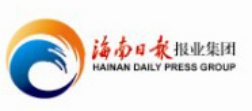 应聘（选聘）岗位：声明：本人所填内容属实，自愿承担因隐瞒事实而带来的一切后果。个人基本情况个人基本情况个人基本情况个人基本情况个人基本情况个人基本情况个人基本情况个人基本情况个人免冠照个人免冠照姓 名性 别性 别出生年月出生年月个人免冠照个人免冠照籍 贯出生地出生地民 族民 族个人免冠照个人免冠照身 高政治面貌政治面貌婚姻状况婚姻状况个人免冠照个人免冠照参加工作时间身份证号身份证号个人免冠照个人免冠照联系电话邮箱个人免冠照个人免冠照教  育背  景起止年月起止年月毕业院校毕业院校毕业院校专 业专 业学历学位教  育背  景教  育背  景教  育背  景教  育背  景工  作经  历起止年月起止年月工作单位工作单位工作单位职 位职 位证明人联系电话工  作经  历工  作经  历工  作经  历工  作经  历工  作经  历工  作经  历技  能特  长爱  好1.语言能力1.语言能力证书：证书：证书：证书：证书：证书：证书：技  能特  长爱  好2.计算机能力2.计算机能力证书：证书：证书：证书：证书：证书：证书：技  能特  长爱  好3.其他能力3.其他能力证书：证书：证书：证书：证书：证书：证书：技  能特  长爱  好4.爱好及专长4.爱好及专长近5年获奖情况近5年获奖情况近5年获奖情况近5年获奖情况近5年获奖情况近5年获奖情况近5年获奖情况近5年获奖情况近5年获奖情况获奖时间奖项名称奖项名称奖项名称奖项名称奖项名称个人/集体个人/集体颁发机构参与项目情况参与项目情况参与项目情况参与项目情况参与项目情况参与项目情况参与项目情况参与项目情况参与项目情况项目时间项目名称项目名称项目名称角色及职责角色及职责角色及职责项目单位项目单位   家庭/社会关系   家庭/社会关系   家庭/社会关系   家庭/社会关系   家庭/社会关系   家庭/社会关系   家庭/社会关系   家庭/社会关系   家庭/社会关系姓 名与本人关系与本人关系所在单位及职务所在单位及职务所在单位及职务所在单位及职务其他补充其他补充自我评价预期薪金           元            元 录用最快到岗时间录用最快到岗时间通过何种途径了解招聘信息通过何种途径了解招聘信息通过何种途径了解招聘信息□《海南日报》  □海南日报客户端   □海南日报微信公众号□新海南客户端  □南海网客户端、网页 □其它：                        □《海南日报》  □海南日报客户端   □海南日报微信公众号□新海南客户端  □南海网客户端、网页 □其它：                        □《海南日报》  □海南日报客户端   □海南日报微信公众号□新海南客户端  □南海网客户端、网页 □其它：                        □《海南日报》  □海南日报客户端   □海南日报微信公众号□新海南客户端  □南海网客户端、网页 □其它：                        □《海南日报》  □海南日报客户端   □海南日报微信公众号□新海南客户端  □南海网客户端、网页 □其它：                        □《海南日报》  □海南日报客户端   □海南日报微信公众号□新海南客户端  □南海网客户端、网页 □其它：                        其他说明其他说明